Водителям велосипедов запрещается!!!управлять велосипедом, не держась за руль хотя бы одной рукой;перевозить груз, выступающий за габариты более чем на 0, 5 м;перевозить груз, мешающий управлению;ездить по дороге при наличии велодорожки;перевозить детей до 7 лет при отсутствии специально оборудованных для них мест;буксировать велосипед;управлять велосипедом в наушниках;ездить в состоянии опьянения, под воздействием наркотических препаратов, в болезненном или утомленном состоянии.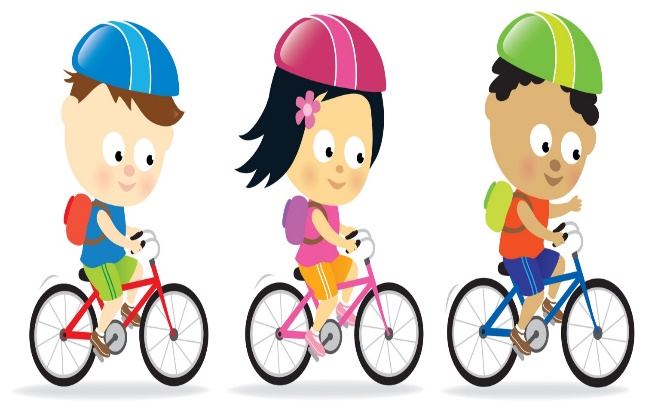 Правила дорожного движения для велосипедистовДвижение велосипедистов в возрасте до 7 лет разрешаетсяс пешеходами по тротуарам;по велопешеходным дорожкам (на стороне пешеходов);по пешеходным дорожкам; по пешеходным зонам.Движение велосипедистов в возрасте от 7 до 14 лет разрешаетсяс пешеходами по тротуарам;по велопешеходным дорожкам (на любой стороне);по пешеходным дорожкам; по велосипедным дорожкам;по пешеходным зонам.Движение велосипедистов в возрасте старше 14 лет разрешаетсяпо велопешеходным дорожкам (на стороне велосипедистов);по велосипедным дорожкам;по полосе для велосипедов;по правому краю дороги при условии, чтовелосипедисты едут колонной;когда нет велополосы и велодорожки или невозможно ехать по ним;у велосипеда имеется прицеп или груз шире 1 м;по обочине при условии, чтонет велодорожки;нет велополосы;· невозможно ехать по правой части дороги.ДОРОЖНЫЕ ЗНАКИ,которые должен знать каждый велосипедист!!!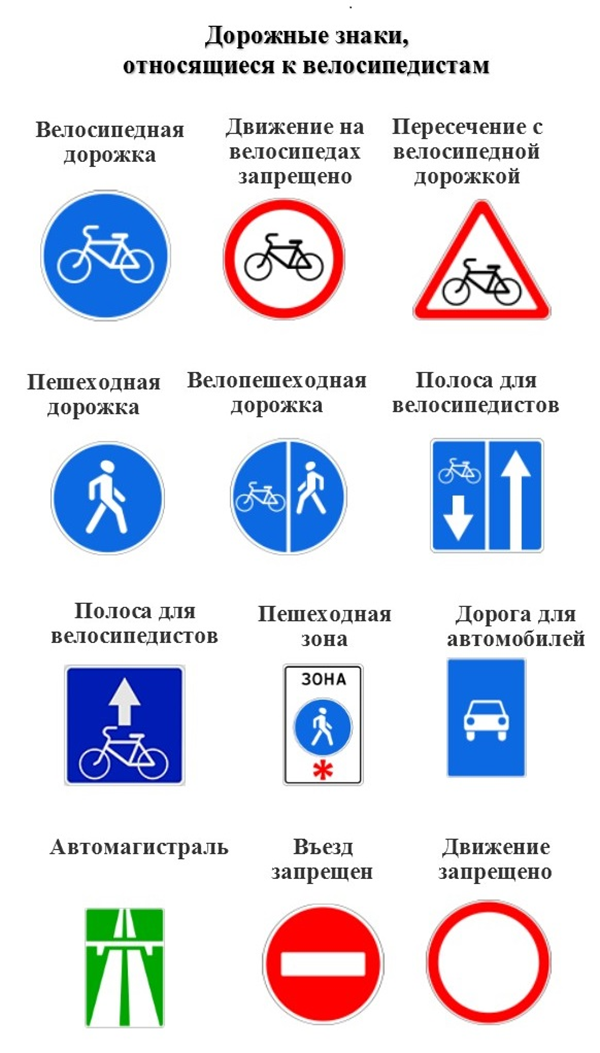 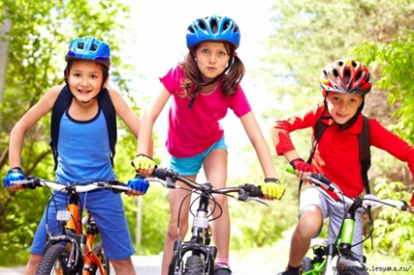 Основные обязанности велосипедистов1. В обязанности велосипедистов входит содержание своего транспортного средства в исправном техническом состоянии. Велосипед должен быть с исправным тормозом и работающим звуковым сигналом.    Ездить ночью по дороге или во время дождя, тумана или снега, то есть в условиях недостаточной видимости, разрешается только с освещением. 2. Велосипедист должен ездить как можно ближе к правому краю дороги и только в один ряд с другими байкерами. 3. В обязанности велосипедиста входит подача предупредительных сигналов перед каждым маневром, даже если сзади нет движущегося транспортного средства. Подав сигнал рукой, велосипедист не получает никакого преимущества в движении, поэтому всегда нужно убедиться в том, что сзади едущий участник движения понял  намерения и не начал обгон. 4. Если рядом с дорогой есть велосипедная дорожка, водители велосипедов должны ездить только по ней.5. При движении в колоннах водители велосипедов обязаны двигаться только в один ряд по дороге группами по 10 человек. Расстояние между группами – 80-100 метров для облегчения обгона автомобилями.МДОУ «Детский сад № 175»Памятка юного велосипедиста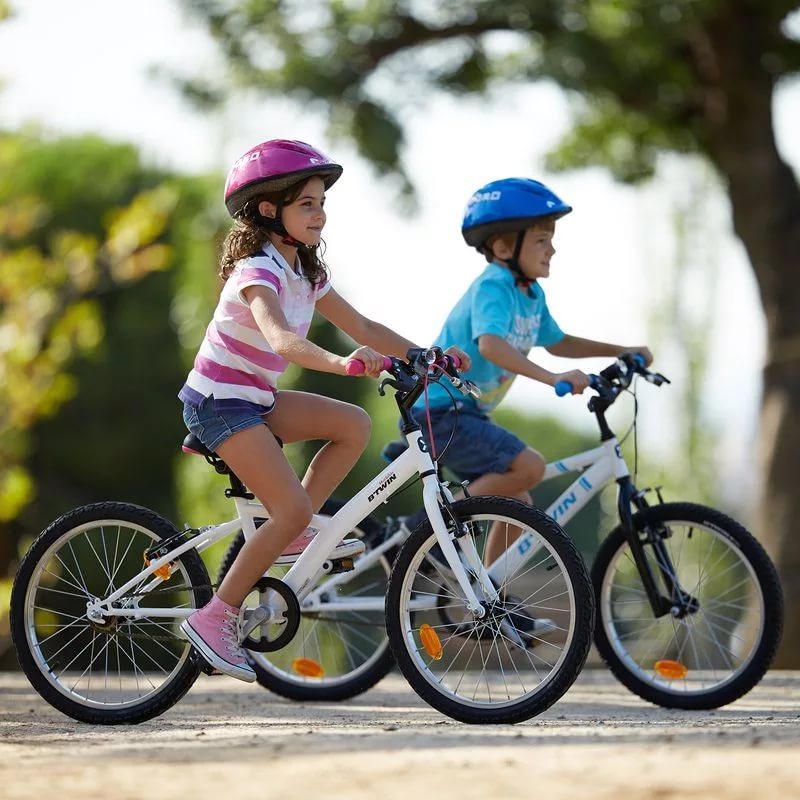 Сигналы, подаваемые рукой, принятые в правилах ПДД:Сигнал правого поворота или перестроения — вытянутая в направлении поворота правая рука либо левая, выставленная от себя и согнутая в локте под прямым углом.Сигнал левого поворота или перестроения — вытянутая в направлении поворота левая рука либо правая, выставленная от себя и согнутая в локте под прямым углом.Сигнал торможения — поднятая вверх и выпрямленная в локте левая или правая рука.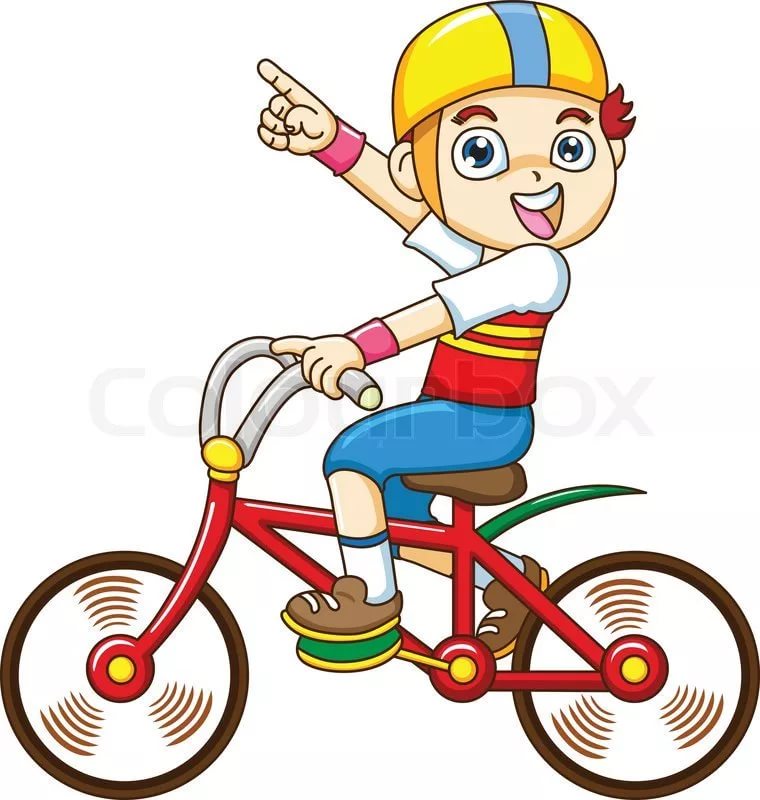 